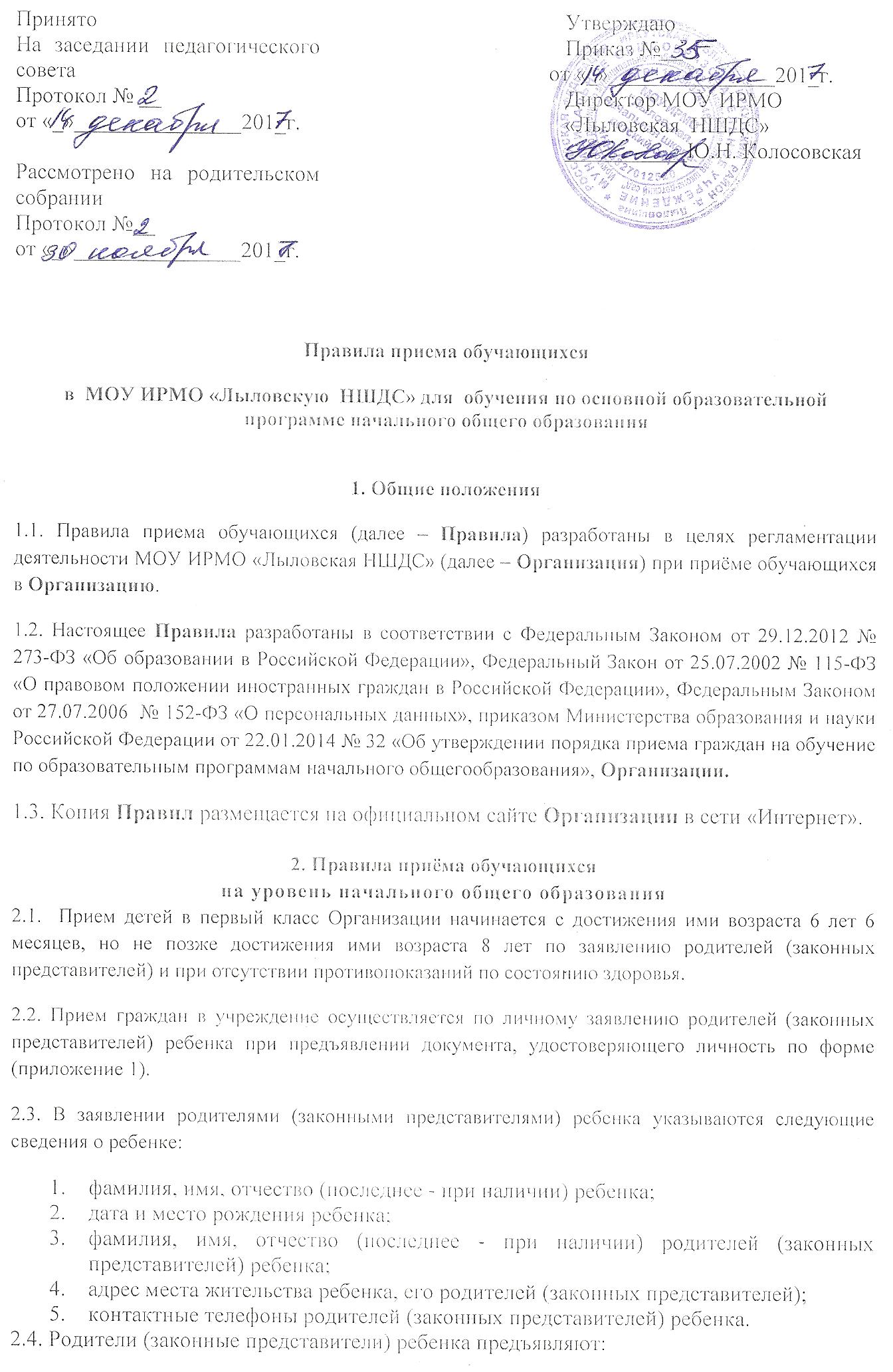 от «_»_______________201_г.Правила приема обучающихсяв  МОУ ИРМО «Лыловскую  НШДС» для  обучения по основной образовательной программе начального общего образования1. Общие положения1.1. Правила приема обучающихся (далее – Правила) разработаны в целях регламентации деятельности МОУ ИРМО «Лыловская НШДС» (далее – Организация) при приёме обучающихся в Организацию.1.2. Настоящее Правила разработаны в соответствии с Федеральным Законом от 29.12.2012 № 273-ФЗ «Об образовании в Российской Федерации», Федеральный Закон от 25.07.2002 № 115-ФЗ «О правовом положении иностранных граждан в Российской Федерации», Федеральным Законом от 27.07.2006  № 152-ФЗ «О персональных данных», приказом Министерства образования и науки Российской Федерации от 22.01.2014 № 32 «Об утверждении порядка приема граждан на обучение по образовательным программам начального общегообразования», Организации.1.3. Копия Правил размещается на официальном сайте Организации в сети «Интернет».2. Правила приёма обучающихся на уровень начального общего образования2.1.  Прием детей в первый класс Организации начинается с достижения ими возраста 6 лет 6 месяцев, но не позже достижения ими возраста 8 лет по заявлению родителей (законных представителей) и при отсутствии противопоказаний по состоянию здоровья.2.2. Прием граждан в учреждение осуществляется по личному заявлению родителей (законных представителей) ребенка при предъявлении документа, удостоверяющего личность по форме (приложение 1).2.3. В заявлении родителями (законными представителями) ребенка указываются следующие сведения о ребенке: фамилия, имя, отчество (последнее - при наличии) ребенка;дата и место рождения ребенка;фамилия, имя, отчество (последнее - при наличии) родителей (законных представителей) ребенка;адрес места жительства ребенка, его родителей (законных представителей);контактные телефоны родителей (законных представителей) ребенка.2.4. Родители (законные представители) ребенка предъявляют:свидетельство о рождении ребенка или документ, подтверждающий родство заявителя (копия)копии паспорта родителей/законных представителейсвидетельство о регистрации ребенка по месту жительства или свидетельство о регистрации ребёнка по месту пребывания на закреплённой территории (копия)2.5. Родители (законные представители) ребенка, являющегося иностранным гражданином или лицом без гражданства, дополнительно предъявляют заверенные в установленном порядке копии документа, подтверждающего родство заявителя (или законность представления прав обучающегося), и документа, подтверждающею право заявителя  на пребывание в Российской Федерации.2.6. Родители (законные представители) детей имеют право по своему усмотрению представлять другие Документы, в том числе медицинское заключение о состоянии здоровья ребенка. Требование предоставления других документов в качестве основания для приема детей в Учреждение не допускается. Документы, представленные родителями (законными представителями) детей, регистрируются в журнале приема заявлений. После регистрации заявления родителям (законным представителям) детей выдается расписка в получении документов, содержащая информацию о регистрационном номере заявления о приеме ребенка в Организации, о перечне представленных документов. Расписка заверяется подписью должностного лица Организации, ответственного за прием документов, и печатью Организации(приложение 4)..2.7.Прием заявлений в первый класс Организации для граждан, проживающих на закрепленной территории, начинается не позднее 1 февраля и завершается не позднее 30 июня текущего года. Для детей, не проживающих на закрепленной территории, прием заявлений в первый класс начинается с 1 июля текущего года до момента заполнения свободных мест, но не позднее 5 сентября текущего года.2.8. Факт ознакомления родителей (законных представителей) ребенка с лицензией на осуществление образовательной деятельности, свидетельством о государственной аккредитации Организации, Уставом Организации фиксируется в заявлении о приеме и заверяется личной подписью родителей (законных представителей) ребенка.2.9. Дополнительно при подаче документов может быть:- письменное согласие (несогласие) о размещении информации о ребенке и его фотографии на официальном сайте Организации в сети «Интернет» (приложение 2);- для осуществления психолого-медико-педагогического сопровождения обучающего родители (законные представители) дают письменное согласие (не согласие)на психолого-педагогическое обследование развития воспитанника (приложение 3).ПринятоНа заседании педагогического совета Протокол № __от «_»_______________201_г.Рассмотрено на родительском собранииПротокол №__УтверждаюПриказ №__от «_»_______________201_г.Директор МОУ ИРМО «Лыловская  НШДС»___________Ю.Н. Колосовская